Corn For Fuel?! – Designing a Biofuels Plant WorksheetInstructions: Your task today is to pretend you are a biochemical engineer designing a way to create biofuels. This worksheet guides you through various steps of the engineering design loop to help you come up with a solution.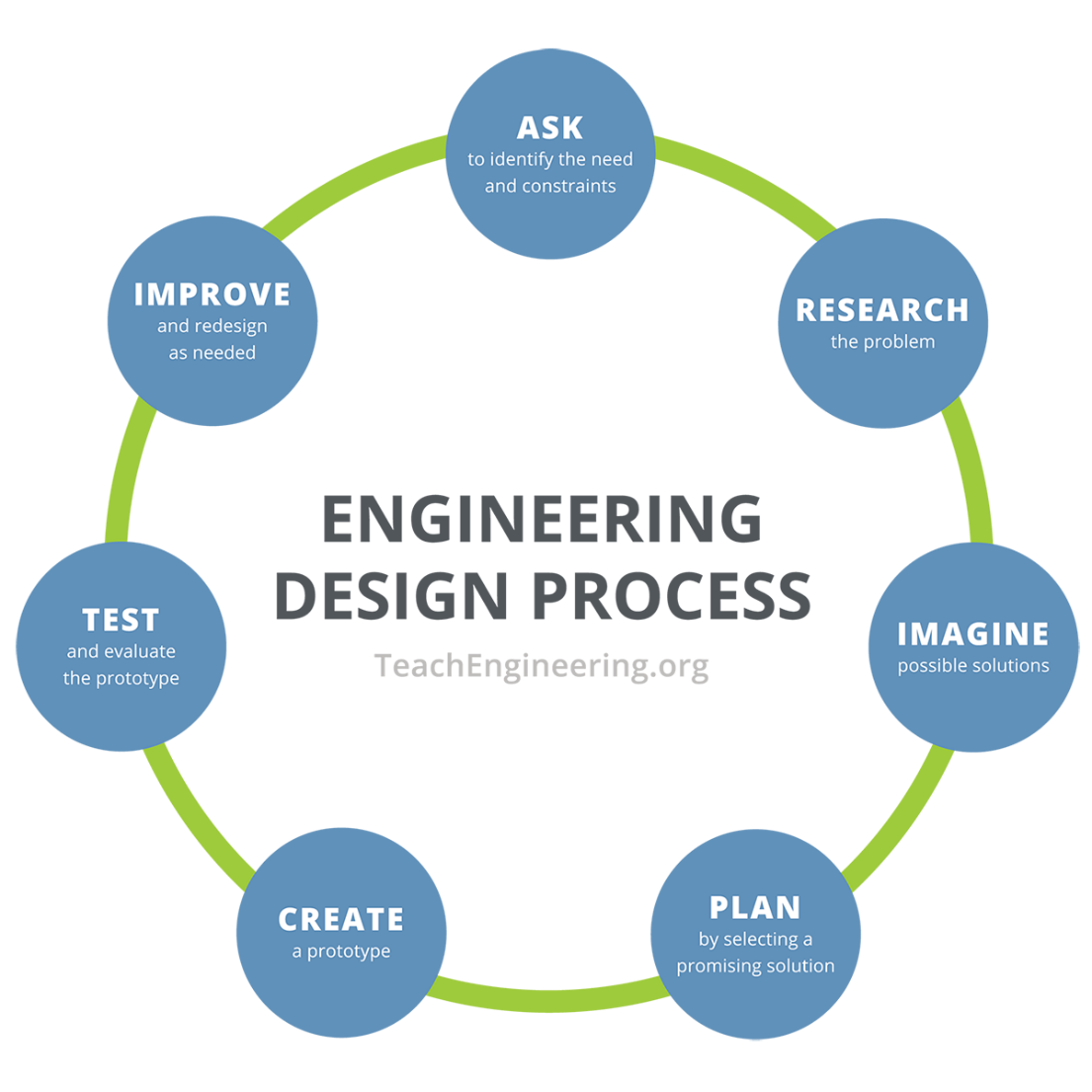 Research and InvestigateMethod: Describe your control and experimental groups. Then explain how you plan to carry out the investigation.Control Group:                                                                                    Experimental Group:In this investigation, we will…Hypothesis: Write down a prediction. Justify your answer based on what you’ve learned about plants (including photosynthesis).Observations: Write down what you observe for each group of plants.Control Group:                                                                                    Experimental Group:Conclusion: Based on the observations above, what can you conclude from your experiment?Design Application: Explain how you can apply this to the design of your biofuels production plant.